«ДОБРО ПОЖАЛОВАТЬ В КАЗАНЬ» Казань - Казанский Кремль - выставочный комплекс «Городская Панорама» - Раифский Богородицкий мужской монастырь (за доп. плату)+ интерактивная программаЖ/д или Авиа тур2 дня / 1 ночьпятница - субботаДаты заезда на 2023 год: 13.01 ; 20.01 ; 27.01 ; 03.02 ; 10.02 ; 17.02 ; 23.02 ; 03.03; 10.03 ; 17.03 ; 24.03 ; 31.03 ; 07.04 ; 14.04 ; 21.04
1 день – пятница
Прибытие в Казань. Самостоятельный заезд в гостиницу. Гарантированное размещение в гостинице после 14:00. Свои вещи Вы можете оставить бесплатно в камере хранения гостиницы.
Время выезда на программу из отеля фиксированное.
12:00 Выезд на экскурсионную программу из гостиницы «Давыдов» (ул. Н. Назарбаева, д.35А)
12:15 Выезд на экскурсионную программу из гостиницы «Корстон» (ул. Ершова д.1А), в том числе туристы, проживающие в отеле «Давыдов ИНН».
12:35 Выезд на экскурсионную программу из гостиницы «IT Park» (ул. Петербургская д.52), в том числе туристы, проживающие в отелях «Биляр Палас», «Парк Отель», «Гранд Отель», «Сулейман Палас».
12:50 Выезд на экскурсионную программу из гостиницы «Ногай» (ул. Профсоюзная д.16 Б), в том числе туристы, проживающие в отелях «Ибис», «Шаляпин».
13:00 Выезд на экскурсионную программу из гостиницы «Кристалл» (ул. Р. Яхина д.8), в том числе туристы, проживающие в отеле «Мираж», а также прибывающие на ж/д вокзал “Казань Пассажирская” и опаздывающие на встречу в свой отель.
13:15 Выезд на экскурсионную программу из гостиницы «Амакс Сафар» (ул. Односторонка Гривки д. 1), в том числе туристы, проживающие в отеле «Релита».
14:10 Встреча туристов с поздним прибытием (поезд из Санкт-Петербурга) на ж/д вокзале. Групповой трансфер. Присоединение к экскурсионной программе.
13:45 Обед в кафе или ресторане города.
Интерактивная программа «Якын дуслар» погрузит вас в мир древней культуры татарского народа. Народные песни и старинные музыкальные инструменты очаровывают национальным колоритом и самобытностью.
14:50 Обзорная автобусная экскурсия «Легенды и тайны тысячелетней Казани». Насладиться самобытной красотой Казани, увидеть своими глазами яркие краски ее улиц и площадей, узнать, где хранятся несметные сокровища Казанских ханов, и где закипел без огня котел, можно отправившись на обзорную экскурсию. Старо-Татарская слобода, где проживало с XVI века татарское население, Суконная слобода — промышленные преобразования Петра I, площадь фонтанов, озеро Кабан — его тайны и легенды, стилизованная деревенька «Туган авылым («Родная деревня»), новый Театр Кукол, Казанский университет, площадь Свободы — культурный и административный центр Казани. Старейшая мечеть Марджани и Богородицкий монастырь, в котором хранится один из старейших списков Казанской иконы Божьей Матери.
17:20 Трансфер в гостиницу. Свободное время.
с 20:00 до 23:00 для желающих дополнительная вечерняя обзорная экскурсия по городу «Огни Казани». Стоимость: 900 руб./чел. (экскурсия состоится при наборе минимум 10 человек)2 день – суббота
С 07:00 завтрак в гостинице.
Освобождение номеров. Выезд из гостиницы на программу с вещами.
Встреча с экскурсоводом в холле гостиницы.
09:50 Выезд на экскурсионную программу из гостиницы «Давыдов» (ул. Н. Назарбаева, д.35А)
10:00 Выезд на экскурсионную программу из гостиницы «Корстон» (ул. Ершова, д. 1А), в том числе туристы, проживающие в отеле «Давыдов ИНН».
10:15 Выезд на экскурсионную программу из гостиницы «It-парк» (ул. Петербургская д.52), в том числе туристы, проживающие в отелях «Биляр Палас», «Парк Отель», «Гранд Отель», «Сулейман Палас».
10:25 Выезд на экскурсионную программу из гостиницы «Ногай» (ул. Профсоюзная, д.16 Б), в том числе туристы, проживающие в отелях «Ибис», «Шаляпин».
10:35 Выезд на экскурсионную программу из гостиницы «Кристалл» (ул. Р. Яхина, д.8), в том числе туристы, проживающие в отеле «Мираж».
10:50 Выезд на экскурсионную программу из гостиницы «Амакс Сафар» (ул. Односторонка Гривки, д. 1), , в том числе туристы, проживающие в отеле «Релита».
11:00 Экскурсия «Белокаменная крепость». Казанский Кремль – главная достопримечательность города, памятник всемирного наследия ЮНЕСКО. Это — официальная резиденция Президента Республики Татарстан и государственный музей-заповедник, который ежегодно посещают тысячи туристов. Белокаменный Кремль – сердце древнего города, воплотившее в себе культуру запада и востока. Здесь взметнулись ввысь минареты главной мечети города Кул Шариф (посещение) и сверкают золотом купола старейшего православного Благовещенского собора. На территории крепости находится один из символов Казани — знаменитая «падающая» башня ханши Сююмбике.
12:45 Экскурсия «Прогулка по Казани разных эпох». Посещение выставочно — зрелищного комплекса «Городская Панорама». Вас ждут экспозиции, посвященные Казани, ее архитектуре, истории и этапам развития. Вы совершите путешествие по лабиринтам улиц Старо-татарской слободы, на круговой видеопанораме в 360 градусов оживут старинные фотографии из жизни Казани. Вы можете почувствовать себя пассажиром старинного трамвая начала 20 века, посмотреть на город с высоты птичьего полета. На уникальных макетах предстанет Казань 16 в., Казань эпохи императоров и современная Казань. Каждое строение выполнено по отдельному проекту с индивидуальным чертежом фасада. Все макеты домов являются точной копией своих оригиналов.
14:00 Трансфер на ж/д вокзал, свободное время или приобретение дополнительной экскурсии.
15:00-19:00 Дополнительно: экскурсия «Овеянная легендами земля» в Раифский Богородицкий мужской монастырь. Раифа расположенная в 30 км. от Казани, в заповедном лесу, на берегу дивной красоты озера. Монастырь основан в 17 веке. Его архитектурный ансамбль — один из самых величественных в среднем Поволжье складывался в течение столетий. Основной святыней монастыря является чудотворный Грузинский образ пресвятой Богородицы (XVII в).
Стоимость экскурсии: 1100 руб./чел. (экскурсия состоится при наборе минимум 15 человек)
19:00 Возвращение в Казань. Трансфер на ж/д вокзал или свободное время в центре города.
20:15-21:45 Дополнительно: Интерактивная программа «Гостеприимный дом Бая». Всех гостей Казани непременно приглашаем в гости, в главный дом татарского села — дом Бая. Состоятельные хозяева дома — Эбика и Бабай раскроют множество секретов из уклада жизни, обычаев и традиций татарского народа. За столом, за сытным обедом из национальных блюд (чак-чак, очпочмак, кыстыбый, кош теле, азу по-татарски, губадия, татарский чай с травами) дорогим гостям Эбика и Бабай расскажут о любимых блюдах татарского народа через сказания и легенды. Увлекательные рассказ в музыкальном сопровождении раскроет интересные элементы национальных праздников летнего и зимнего солнцестояния — Навруз, Нардуган, Сабантуй и других праздников. Самым сокровенным и интересным в завершении вечера станет знакомство через игру актеров с национальными традициями и обычаями татарского народа. Вас ждут знакомства с понятиями Су юлы, Аулок Ой, Никах, Бэби Туе, а также интересные застольные игры.
Стоимость программы: 1750 руб./взр., 1600 руб./ дети до 14 лет. (Интерактив состоится при наборе минимум 15 человек).В стоимость тура входит:
Проживание
Питание – 1 завтрак, 1 обед с интерактивной программой
Транспортное обслуживание по программе
Экскурсии по программе
Услуги гида-экскурсовода
Входные билеты в музеи по программеДополнительно оплачивается:
Индивидуальный трансфер вокзал-гостиница от 800 руб./за легковой автомобиль ( до 3-х человека); аэропорт-гостиница от 1300 руб./за легковой автомобиль ( до 3-х человека) Экскурсия в Раифский монастырь – 1100 руб./чел.
Наушники для экскурсий — радиогиды – 100 рублей за сутки экскурсионного обслуживания.
Билеты до Казани и обратно. Примечание
Туроператор оставляет за собой право изменять время и порядок проведения экскурсий, не меняя при этом общую программу обслуживания.
Дети на тур принимаются с 6 лет.
Расчетный час в гостиницах: заселение в 14.00, выезд до 12.00
Заселение в гостиницу несовершеннолетних граждан, не достигших 14-летнего возраста, осуществляется на основании документов, удостоверяющих личность находящихся вместе с ними родителей (усыновителей, опекунов), сопровождающего лица (лиц), при условии предоставления таким сопровождающим лицом (лицами) согласия законных представителей (одного из них), а также свидетельств о рождении этих несовершеннолетних.
Заселение в гостиницу несовершеннолетних граждан, достигших 14-летнего возраста, в отсутствие нахождения рядом с ними законных представителей осуществляется на основании документов, удостоверяющих личность этих несовершеннолетних, при условии предоставления согласия законных представителей (одного из них).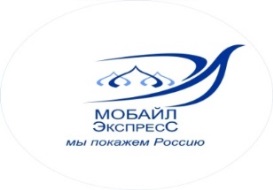 Туристическая компания ООО «Мобайл - Экспресс»г. Москва, ул. Марксистская, д.20, стр.8, офис 1e-mail: mobile-travel@yandex.ruтел./факс (495) 363-38-17 +7-926-018-61-13 (WhatsApp, Telegram)